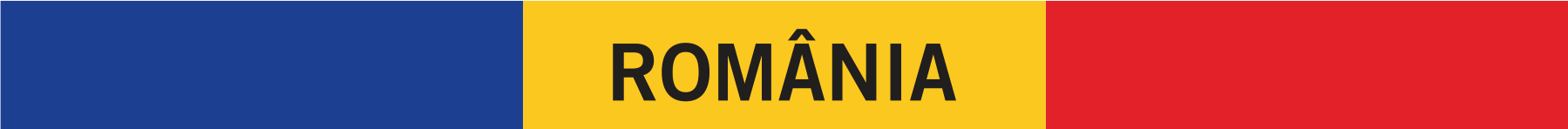 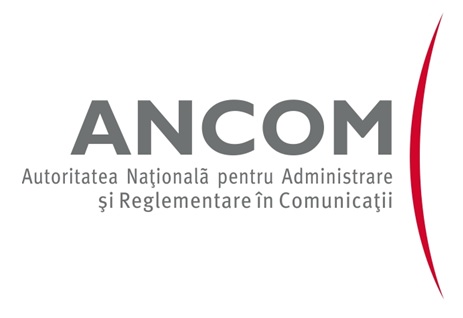 AUTORIZAȚIE DE RADIOAMATORENTRY LEVEL RADIO AMATEUR LICENCE CLASA / CLASS IV	     	          __nr.autoriz_Titularul este autorizat să dețină și să utilizeze o stație de radioamator în conformitate cu prevederile Deciziei Președintelui Autorității Naționale pentru Administrare și Reglementare în Comunicații nr. 245/2017 privind reglementarea serviciului de amator. El este de asemenea autorizat să utilizeze stația sa în țările care aplică prevederile Raportului CEPT ECC 89 și se va conforma acestuia.He is allowed to use his station in the countries applying provisions of CEPT ECC Report 89 in conformity with this report.Il est autorisé d’utiliser sa station dans les pays appliquent les dispositions du Rapport CEPT ECC 89 et il devra se conformer à celui-ci.YxxxxxNumele si prenumele / Last and first name  ___________Amplasament emisie / Transmission location
__________________________________Valabilitate / Validity 
_________ ÷ ___________Er ist ihm ebenfalls erlaubt seine Station in den
Ländern die Berichten CEPT ECC 89 handhaben
in Übereinstimmung zu dieser, zu gebrauchen.PREȘEDINTE,Sorin Mihai GRINDEANUF6-DRARAM		                     Ediția:1; Revizia:2